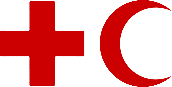 Médaille Henry Dunant2024Formulaire de candidaturePrésentation d’une candidature Avant de préparer et de présenter une candidature, veuillez lire attentivement le Règlement de la Médaille Henry Dunant et les lignes directrices de la Commission permanente relatives à son attribution, en particulier :les critères d’attribution de la Médaille Henry Dunant, etles conditions d’admissibilité des candidatures, concernant à la fois les candidat·e·s et les autorités habilitées à présenter une candidature.Le dossier de candidature complet (lettre d’accompagnement, formulaire, éventuels témoignages) doit être envoyé avant le 31 janvier 2024 par e-mail (standing.commission@standcom.ch) ou par courrier postal à l’adresse :Commission permanente de la Croix-Rouge et du Croissant-Rouge 19 avenue de la Paix, 1202 Genève, SuisseDéclaration de présentation de candidatureJe, soussigné·e,  représentant  présente la candidature de  à l’attribution de la Médaille Henry Dunant en 2024 pour ses services exceptionnels et actes de grand dévouement à la cause de la Croix-Rouge et du Croissant-Rouge, accomplis principalement sur le plan international. Je connais parfaitement le Règlement de la Médaille Henry Dunant et les lignes directrices relatives à son attribution, et je confirme que cette candidature satisfait aux conditions d’admissibilité et aux critères d’attribution énoncés dans ces textes. Je confirme par la présente déclaration qu’à ma connaissance et d’après mes vérifications, le/la candidat·e a fait preuve d’un respect exemplaire des Principes fondamentaux et des normes d’intégrité et d’éthique les plus élevées de la Croix-Rouge et du Croissant-Rouge.Lieu et date :		Signature :		
Si cette candidature est présentée conjointement avec d’autres organisations de la Croix-Rouge et du Croissant-Rouge, veuillez les indiquer ici :  Informations sur le/la candidat·eNom et prénom :  Sexe :  Nationalité :  Date de naissance :  Statut de membre actuel ou d’ancien membre d’une ou plusieurs composantes du Mouvement :*Poste actuel au sein de la (des) composante(s) si le/la candidat·e est encore en fonction :Informations sur (les) l’organisation(s) présentant la candidatureNom(s) (des) de l’organisation(s) de la Croix-Rouge/du Croissant-Rouge présentant la candidature et de leur(s) représentant(s) :**Personne(s) de contact pour le suivi de cette candidature :Actions accomplies par le/la candidat·eProfil du/de la candidat·eExpérience au niveau national et international au sein du Mouvement :Expérience importante acquise en dehors du Mouvement (le cas échéant) :Prix et distinctions reçus dans le cadre ou en dehors du Mouvement (le cas échéant) :Témoignages*Les « membres » de la Croix-Rouge et du Croissant-Rouge sont des personnes qui exercent soit des fonctions à titre bénévole, soit un emploi rémunéré dans l’une des composantes du Mouvement. Ils peuvent être encore actifs ou ne plus l’être (fin de contrat/d’affiliation, retraite, décès).** Dans le cas d’une candidature soutenue par plusieurs organisations, veuillez indiquer les noms de toutes les organisations qui s’associent à la proposition de candidature et de leurs représentants.Nom, titre et coordonnées de la principale personne de contactNoms, titres et coordonnées d’autres personnes de contact, le cas échéant (par ex. dans les organisations qui s’associent à la proposition de candidature)Veuillez indiquer ci-dessous, à l’appui de la candidature, toute action importante accomplie par le/la candidat·e – notamment des contributions exceptionnelles à des opérations internationales ; à la cohésion, à l’unité, à l’influence et/ou aux organes statutaires du Mouvement ; au développement et à la promotion du droit international et des politiques correspondantes dans le domaine humanitaire ; ou à la préservation et à la promotion de l’héritage et des idéaux de la Croix-Rouge et du Croissant-Rouge à l’échelle internationale.Veuillez ajouter, s’il y a lieu, tout événement spécifique lors duquel le/la candidat·e a été exemplaire par sa détermination, son courage et son dévouement au Mouvement.Pour les candidat·e·s qui ont surtout œuvré au niveau national ou local, vous pouvez souligner en quoi leurs actions exceptionnelles ont été novatrices, ont transcendé les frontières géographiques et ont été source d’inspiration au sein du Mouvement, ou en quoi elles ont renforcé le rayonnement international de la Croix-Rouge et du Croissant-Rouge.Des témoignages à l’appui de la candidature, six au maximum, sont recommandés (mais non obligatoires) et peuvent être joints au formulaire de candidature.